PEP Plan Template – use Annex E https://commerce.health.state.ny.us/HCSRestServices/HCSContentServices/docs?docPath=/hcs_Documents/Source/hpn/hpnSrc/AD78EFCD10BDB9A5E0530547A8C06BB8.docxPep Toolkit Resources – use Annex K https://commerce.health.state.ny.us/HCSRestServices/HCSContentServices/docs?docPath=/hcs_Documents/Source/hpn/hpnSrc/AD78EFCD10BEB9A5E0530547A8C06BB8.docxAlso can be reached this way:  At top right of HCS homepage, Click on “My Content” tab >click on “Documents by Group”> Click on “Long Term Care”> Click on “Preparedness”> scroll down to the two documents: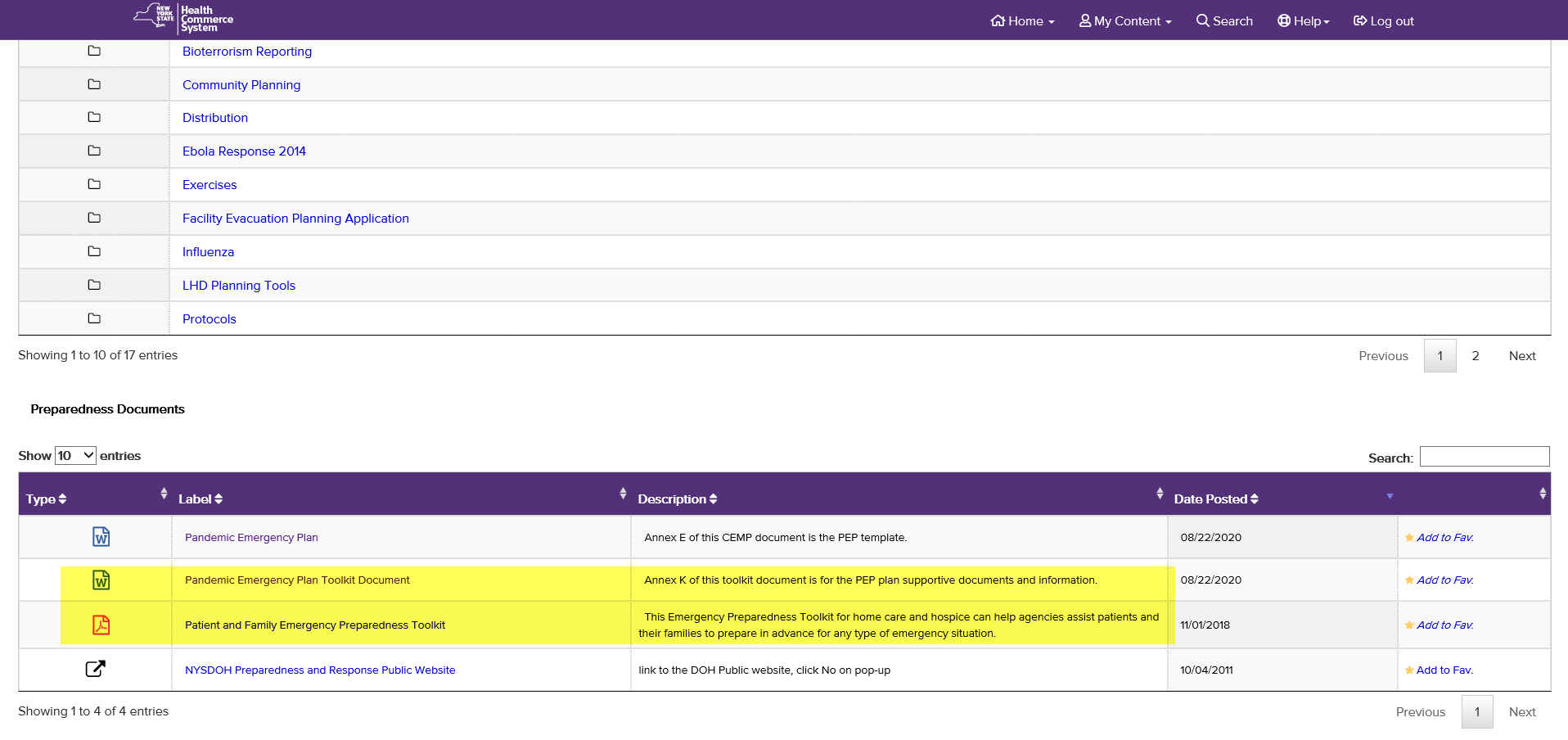 